.Intro On Vocal(1 - 8)  R MAMBO, RECOVER, L MAMBO, RECOVER( 9 - 16)   SAMBA WALK BENDING KNESS (FORWARD, PUSH, SCOOT)Easier Option  9 to 16 Step forward, push, scoot(17 – 24)   BOTA FOGAS  (CROSS, PUSH, SCOOT)(25-32)  VOLTAS,  (CROSS -  ah  - CROSS) ½ TURN, ¼ TURN, ½ TURNStart againContact: panga@att.netLast Update - 12th June 2014Coconut Nana (Samba Rhythm)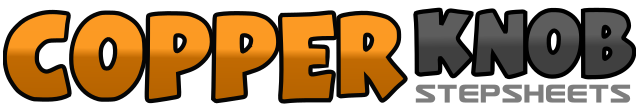 .......Count:32Wall:4Level:Improver.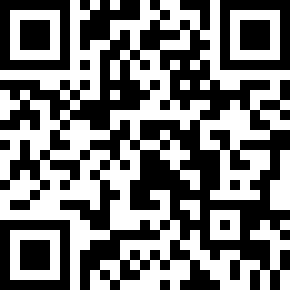 Choreographer:Rose P. Robinson (USA) - May 2014Rose P. Robinson (USA) - May 2014Rose P. Robinson (USA) - May 2014Rose P. Robinson (USA) - May 2014Rose P. Robinson (USA) - May 2014.Music:Coconut - Smile.DkCoconut - Smile.DkCoconut - Smile.DkCoconut - Smile.DkCoconut - Smile.Dk........1 a 2Rock R to R side, recover, step R beside L3 a 4Rock L to L side, recover, step L beside R5 a 6  7 a 8Repeat 1 to 41 a 2Step forward on R foot  bending both knees, step L foot back partially  weighting ball of foot while pushing hips back, scoot R foot back slightly and take weight3 a 4Step forward on L foot bending both knees, step R back partially weighting ball of foot while pushing hips back, scoot L foot back slightly and take weight5 a 6  7 a 8Repeat 1 to 41 a 2Step R foot across L (face L diagonal) step L foot to side partially             weighting ball of foot while pushing hips back (start rotation to face R diagonal, scoot R foot back slightly and take weight (face R diagonal)3 a 4Step L foot across R, (face R diagonal) step R foot to side partially weighting ball of foot while pushing hips back (start rotation to face L diagonal, scoot L foot back slightly and take weight (face L diagonal5 a 6 7 a 8Repeat 1 to 41 a 2 aStep R foot across L, (body faces L diagonal L) bring L foot (ball       only) close to R, step R foot across L, pivot ½ turn L   6:003 a 4 aStep L foot across R, (body position faces L diagonal) bring R foot (ball only) close to L, step L foot across R, ¼ turn R   9:005 a 6 aStep R foot across L, (body position faces L diagonal) bring L foot (ball only) close to R, step R foot across L pivot ½ turn L   3:007 a 8Step L foot across R, (body faces L diagonal) bring R foot (ball only) close to L, step L foot across R